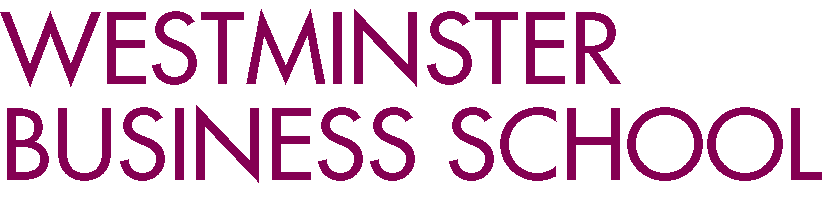 ORIENTATION WEEKBA (Hons) Human Resource ManagementORIENTATION WEEKBA (Hons) Human Resource ManagementCOURSE LEADER WELCOMEDear Students, As the Course Leader for BA Human Resource Management (CIPD accredited) I would like to welcome you to the University of Westminster.This first week is a programme of activities to help you to settle into the University, find your way around and make new friends which will help you in your studies.  The social aspect of the University is really helpful in terms of your engagement and ultimately your grades.Best Wishes Dr Caroline Bolam,Senior Lecturer,Course LeaderEmail c.bolam@westminster.ac.ukhEAD OF SCHOOL WELCOMEA warm welcome to all of you! You are now part of a friendly, supportive and diverse student community in the heart of London, a truly global city. Your course is based in the School of Organisations, Economy and Society (SOES), a constituent part of Westminster Business School. SOES prides itself on offering innovative courses which combine rigorous academic study with a range of practical and evidence-based skills to enable you to operate effectively in a complex and rapidly changing international business environment. We want to work with you to develop the expertise and confidence needed to build a rewarding career, while having a positive and lasting impact on the organisations and broader environment with which you will work.  Dr Vincent Rich, Head of SchoolOrganisations, Economy and SocietyEmail: richv@westminster.ac.ukWe very much look forward to seeing you on Monday 16th September.COURSE LEADER WELCOMEDear Students, As the Course Leader for BA Human Resource Management (CIPD accredited) I would like to welcome you to the University of Westminster.This first week is a programme of activities to help you to settle into the University, find your way around and make new friends which will help you in your studies.  The social aspect of the University is really helpful in terms of your engagement and ultimately your grades.Best Wishes Dr Caroline Bolam,Senior Lecturer,Course LeaderEmail c.bolam@westminster.ac.ukhEAD OF SCHOOL WELCOMEA warm welcome to all of you! You are now part of a friendly, supportive and diverse student community in the heart of London, a truly global city. Your course is based in the School of Organisations, Economy and Society (SOES), a constituent part of Westminster Business School. SOES prides itself on offering innovative courses which combine rigorous academic study with a range of practical and evidence-based skills to enable you to operate effectively in a complex and rapidly changing international business environment. We want to work with you to develop the expertise and confidence needed to build a rewarding career, while having a positive and lasting impact on the organisations and broader environment with which you will work.  Dr Vincent Rich, Head of SchoolOrganisations, Economy and SocietyEmail: richv@westminster.ac.ukWe very much look forward to seeing you on Monday 16th September.READING LISTRecommended pre course reading for BA (Hons) Human Resource ManagementHuman Resource Management is a subject that does require a lot of reading.  Here is a list of suggested reading compiled from some of your compulsory modules for the next year and some general books which will help you throughout your studies. It is advisable to have a look at them and to get started in your reading, this will help you to do well in your studies. Once you join you will be given reading lists for all your modules, but this is a good place to start.Cottrell, S (2019), The Study Skills Handbook, Basingstoke, Palgrave MacmillanOne of these will get you started for your Human Resource Management Module:Wilton, N. (2019), An Introduction to Human Resource Management, 4th Edition, London: Sage PublicationsTorrington, D., Hall, L., Taylor, S. and Atkinson C. (2017), Human Resource Management, 10th Edition, Harlow:  Pearson EducationThis will get you started on Organisational Behaviour, which is another key module for your course and complements the Human Resources knowledge:Bratton, J., Forshaw. C, Callinan, M., Sawchuk, P. & Corbett, M. (2010), Work and Organizational Behaviour: Understanding the Workplace. (2nd ed.) Basingstoke: Palgrave Macmillan.You may want to wait until you start, but it is a good idea to have a few key text books you can always refer to.Additional InformationHere are some Human Resource Websites which may be of interest to you:www.cipd.co.ukwww.personneltoday.comwww.humanresourcestoday.comwww.acas.org.ukwww.equalityhumanrights.comREADING LISTRecommended pre course reading for BA (Hons) Human Resource ManagementHuman Resource Management is a subject that does require a lot of reading.  Here is a list of suggested reading compiled from some of your compulsory modules for the next year and some general books which will help you throughout your studies. It is advisable to have a look at them and to get started in your reading, this will help you to do well in your studies. Once you join you will be given reading lists for all your modules, but this is a good place to start.Cottrell, S (2019), The Study Skills Handbook, Basingstoke, Palgrave MacmillanOne of these will get you started for your Human Resource Management Module:Wilton, N. (2019), An Introduction to Human Resource Management, 4th Edition, London: Sage PublicationsTorrington, D., Hall, L., Taylor, S. and Atkinson C. (2017), Human Resource Management, 10th Edition, Harlow:  Pearson EducationThis will get you started on Organisational Behaviour, which is another key module for your course and complements the Human Resources knowledge:Bratton, J., Forshaw. C, Callinan, M., Sawchuk, P. & Corbett, M. (2010), Work and Organizational Behaviour: Understanding the Workplace. (2nd ed.) Basingstoke: Palgrave Macmillan.You may want to wait until you start, but it is a good idea to have a few key text books you can always refer to.Additional InformationHere are some Human Resource Websites which may be of interest to you:www.cipd.co.ukwww.personneltoday.comwww.humanresourcestoday.comwww.acas.org.ukwww.equalityhumanrights.com